Kingsford Smith SchoolGraduate Profile Graduates of Kingsford Smith School will be empowered with knowledge, skills and ideals to be a valued, contributing member of our society.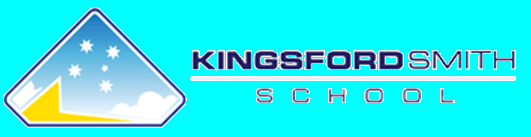 